FORMULARZ ZAMÓWIENIA USŁUG PORTNETOWYCH 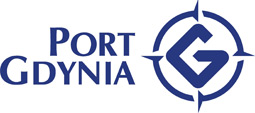 Wypełnia Zarząd Morskiego Portu Gdynia S.AWypełnia zamawiającyDane kontaktowe osoby odpowiedzialnej za sprawy formalneDane kontaktowe osoby odpowiedzialnej za siećZamówienieData złożenia formularzaData zawarcia umowyNumer UmowyNazwa firmyNIPAdres siedziby firmyAdres do korespondencjiAdres do korespondencjiREGONKRSImię i NazwiskoTelefonE-mailImię i NazwiskoTelefonE-mailUsługa×Relacja                 Od                                              DoRelacja                 Od                                              DoUwagiUdostępnienie … włókien światłowodowychUdostępnienie kanału cyfrowego w technologii VLANUdostępnienie skrętki UTP Kat.5Udostępnienie skrętki UTP Kat.6Udostępnienie łącza miedzianegoUdostępnienie kanalizacji telekomunikacyjnejKolokacja urządzeń w szafie telekomunikacyjnejUmieszczenie szafy krosowej klienta w węźle sieci ZMPGInne